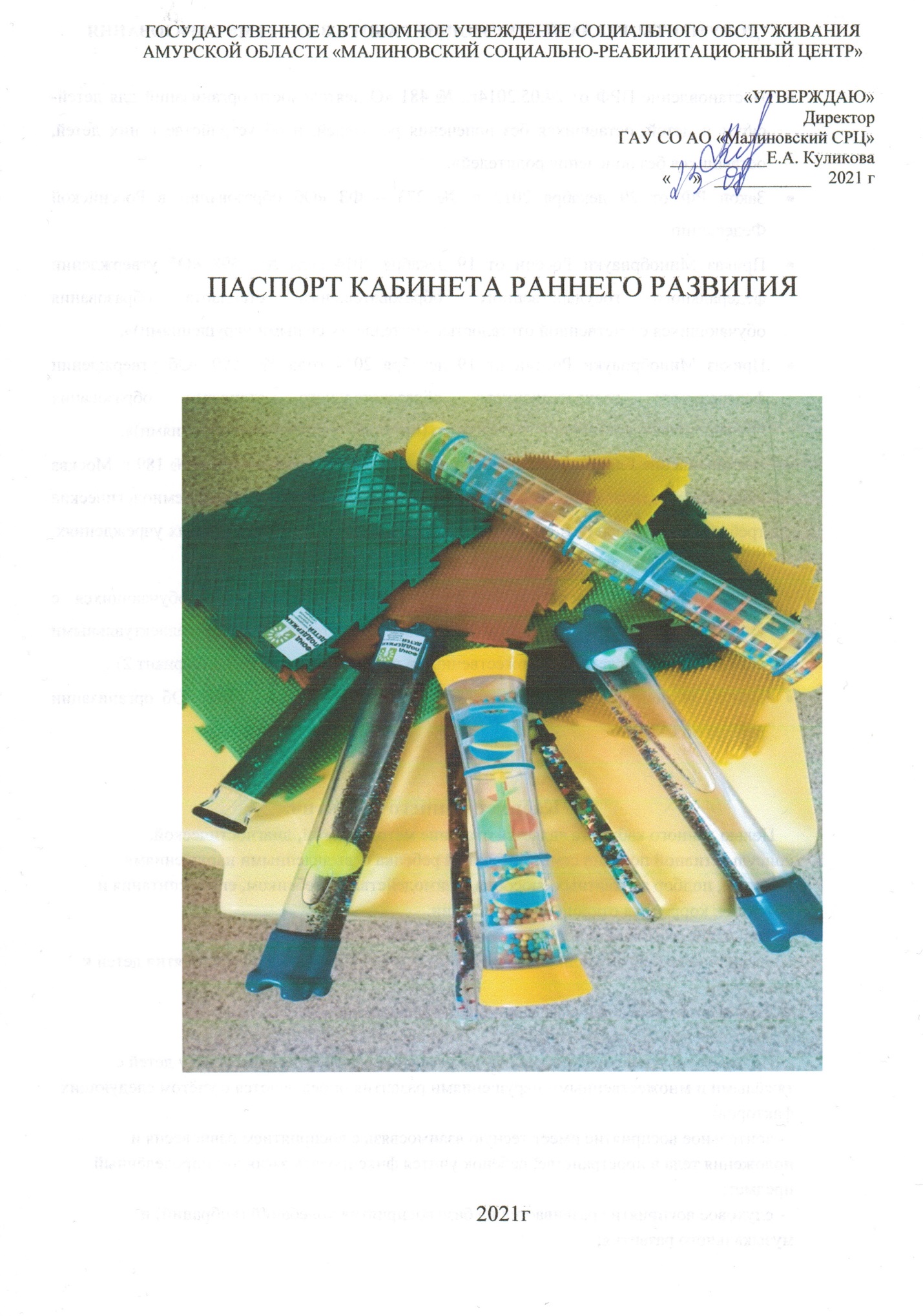 ДОКУМЕНТЫ, РЕГЛАМЕНТИРУЮЩИЕ РАБОТУ В СИСТЕМЕ ОБРАЗОВАНИЯПостановление ПРФ от 24.05.2014г., № 481 «О деятельности организаций для детей-сирот и детей, оставшихся без попечения родителей, и об устройстве в них детей, оставшихся без попечения родителей».Закон РФ от 29 декабря 2012 г. № 273 – ФЗ «Об образовании в Российской Федерации».Приказ Минобрнауки России от 19 декабря 2014 года № 1598 «Об утверждении федерального государственного образовательного стандарта образования обучающихся с умственной отсталостью (интеллектуальными нарушениями)».Приказ Минобрнауки России от 19 декабря 2014 года № 1599 «Об утверждении федерального государственного образовательного стандарта образования обучающихся с умственной отсталостью (интеллектуальными нарушениями)».Постановление Главного санитарного врача РФ от 29 декабря 2010 г. № 189 г. Москва «Об утверждении СанПиН 2.4.2.2821 – 10 «Санитарно – эпидемиологические требования к условиям и организации обучения в общеобразовательных учреждениях, зарегистрировано в Минюсте РФ 3 марта 2011, рег. № 19993»».Адаптированная основная общеобразовательная программа для обучающихся с умеренной, тяжелой и глубокой умственной отсталостью (интеллектуальными нарушениями), тяжелыми множественными нарушениями развития (вариант 2) .Приказ Минобрнауки России  от 15.03.2018 года, № ТС – 728/07 «Об организации работы по СИПР».Кабинет Раннего развития.    Целью данного кабинета является оказание методической, диагностической, консультативной помощи семье, имеющей ребенка с  выявленными нарушениями развития, подбор адекватных способов взаимодействия с ребенком, его воспитания и обучения, коррекция отклонений в развитии.    Целью программы  Раннего развития являются:-Повышение уровня как психологического, так и функционального восприятия детей к развитию.-Развитие эмоциональной сферы, коммуникативных навыков.-Развитие сенсомоторных навыков.    Приоритетные направления работы по развитию сенсомоторной сферы у детей с тяжёлыми и множественными нарушениями развития определяются с учётом следующих факторов:  - зрительное восприятие имеет тесную взаимосвязь с восприятием равновесия и положения тела в пространстве, ребёнок учится фиксировать взглядом определённый предмет;  - слуховое восприятие развивается на базе восприятия колебаний (вибраций) и музыкального развития;  - тактильное и кинестетическое восприятие создаёт благоприятные условия для психического и личностного развития ребенка.	    Задачи1.Психолого-педагогическое обследование.2.Подбор адекватных средств общения с ребенком.3.Подбор оптимальных способов обучения детей через игровую деятельность.4.Формирование навыков игрового взаимодействия взрослого с ребенком через игру и общения в ней: 5. Проведение подгрупповых и индивидуальных коррекционно - развивающих занятий согласно расписанию.    Направления деятельности•Развитие мелкой моторики и функции кисти;•Тактильного и тактильно - двигательного восприятия;•Зрительного восприятия;•Слухового восприятия, в том числе и музыкальное развитие;•Кинестетического восприятия;•Побуждение к возникновению предметно-манипуляторной деятельности;•Формирование коммуникативных навыков, потребности в общении.Краткое описание кабинета    Кабинет Раннего развития расположен на втором этаже Малиновского дома – интерната. Площадь кабинета – 45,6 кв. м., Помещение теплое, хорошо проветриваемое, светлое: имеет три окна и 10 ламп дневного освещения. Температура воздуха в кабинете – от 21 до 25 С. Цвет стен  – в спокойных светлом и зелёном тонах с детскими рисунками.                               Помещение кабинета условно поделено на зоны:Зона для игр и занятий.Рабочая зона педагога.Шкафы для хранения методического и дидактического материала.График работы кабинетаОснащение кабинетаКабинет оборудован дидактическими  пособиями:Пальчиковые куклы, настольные куклы для театрализаций сказок«Сенсорный ящик» - 1 шт«Текстурированная карусель» - 1 штРазвивающий центр для слабовидящих – 1 штРазличные тактильные заплаткиШнуровки Вентилятор «Фантастик» - 2 шт Музыкальные игрушкиНабор ламинированных картинок «Рисуем пластилином»Напольные сенсорные дорожки  – 2 шт.Калейдоскопы – 3 штИгра «Горка пингвинов»Мягкая игрушка «Смеющееся животное»Столик песочный – 1 штМассажный коврик «Травка» –  1 шт. из 8 модулейЛабиринт «Сафари» - 1 шт«Дифракционный барабан» - 1 штСтол дидактический, игровой, мягконабивной – 1 штСортер – 1 шт«Мини – пазл» - 1 шт«Электронная рыбка» - 1 шт«Мега-мяч» «Диско-шар» - 1 шт«Визуальный дождь» - 2 шт«Блестящая труба» - 2 штИгра «Водные змейки»Набор зеркал«Успокаивающие волны»Странный мячСветящееся яйцоИгра «шестерня»«Светящийся спиннер»Ортопедический коврик -1 шт из 10 модулей Качалка «Лошадка» - 1 шт.Качалка «Петух» - 1 шт.Горка большая – 1 шт.Методическая литератураНоменклатура дел         пн	с 9.00 до 13.00вт	с 9.00 до 13.00ср	с 9.00 до 13.00чт	с 9.00 до 13.00пт	с 9.00 до 13.00№ п/пНаименованиеКоличествоРабочий  стол педагога1Стол для совместной работы с детьми2Стол для работы с песком1Стул 4Шкаф для методической литературы, канцелярии, диагностических пособий1Шкаф для одежды1шторы3Световые лампы10Напольное покрытие    1       11«Лечебно-педагогическая диагностика детей с нарушениями эмоционально-волевой сферы». Центр лечебной педагогики,Москва, Теренвиф, 201822Л.Б. Баряева, Л.В. Лопатина «Учим детей общаться»учебно-методическое пособие,СП,201133Е.Е. Хомякова «Комплексные развивающие занятия с детьми раннего возраста»,СП, 202044Различные детские сказки 55Электронная библиотека   6А.Ю.Хвостовцев «Развиваем мелкую моторику. Комплекс упражнений «Умные ручки». 2010г.А.Ю.Хвостовцев «Развиваем мелкую моторику. Комплекс упражнений «Умные ручки». 2010г.   7Л.Л. Мосалова «Конспекты занятий по социально-нравственному воспитанию детей дошкольного возраста», СП, 2019Л.Л. Мосалова «Конспекты занятий по социально-нравственному воспитанию детей дошкольного возраста», СП, 2019   8«Эмоциональное и познавательное развитие ребёнка на музыкальных занятиях» Центр лечебной педагогики, М, Теренвиф, 2018«Эмоциональное и познавательное развитие ребёнка на музыкальных занятиях» Центр лечебной педагогики, М, Теренвиф, 2018   9А.В. Аджи. Практическое пособие «Открытые мероприятия для детей средней группы. Образовательная область «Познавательное развитие». Воронеж, 2014А.В. Аджи. Практическое пособие «Открытые мероприятия для детей средней группы. Образовательная область «Познавательное развитие». Воронеж, 2014  10Печерога А.В. Развивающие игры для дошкольников. Методическое пособие. М.,2010гПечерога А.В. Развивающие игры для дошкольников. Методическое пособие. М.,2010г   11Информационно-методический сборник «Развивающий уход за детьми с тяжёлыми и множественными нарушениями развития» под редакцией А.Л. Битовой, О.С. Бояршиновой (2017г);Информационно-методический сборник «Развивающий уход за детьми с тяжёлыми и множественными нарушениями развития» под редакцией А.Л. Битовой, О.С. Бояршиновой (2017г);   12Захарова И.Ю., Моржина Е.В. «Игровая педагогика: таблица развития, подбор и описание игр».- М.: Теренвиф, 2018Захарова И.Ю., Моржина Е.В. «Игровая педагогика: таблица развития, подбор и описание игр».- М.: Теренвиф, 2018   13Янушко Е. Игры с аутичным ребёнком. Установление контакта. Способы взаимодействия. Развитие речи. Психотерапия. Практическое пособие для психологов, педагогов, родителей. Москва. Теренвиф. 2018г.Янушко Е. Игры с аутичным ребёнком. Установление контакта. Способы взаимодействия. Развитие речи. Психотерапия. Практическое пособие для психологов, педагогов, родителей. Москва. Теренвиф. 2018г.   14Катаева АА., Стребелева Е.А. «Дошкольная олигофренопедагогика: учебник для студентов высш.учебн.заведений. –М.:Гуманит.изд.центр ВЛАДОС,2005Катаева АА., Стребелева Е.А. «Дошкольная олигофренопедагогика: учебник для студентов высш.учебн.заведений. –М.:Гуманит.изд.центр ВЛАДОС,2005  15«Специальная дошкольная педагогика: учебное пособие/Е.А. Стребелева, А.Л. Венгер, Е.А. Екжанова и др.;под ред. Е.А. Стребелевой.-М.:издательский центр «Академия», 2002.«Специальная дошкольная педагогика: учебное пособие/Е.А. Стребелева, А.Л. Венгер, Е.А. Екжанова и др.;под ред. Е.А. Стребелевой.-М.:издательский центр «Академия», 2002.№ п/пНаименование1Нормативно-правовая база. Законы РФ.  (электр. носитель)2Положение и документы, регламентирующие работу кабинета 3Образцы ведения документации  (электр. носитель)4Паспорт кабинета Раннего развития.5Журнал учета занятий.6Индивидуальные диагностические карты детей.7Список воспитанников для коррекционно -  развивающей работы8Программа коррекционно-развивающих занятий9Циклограмма 10Расписание занятий.    11Конспекты занятий12Папка  «Самообразование»     13Папка «Бланки для диагностик».